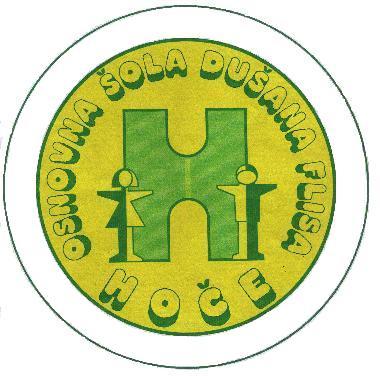 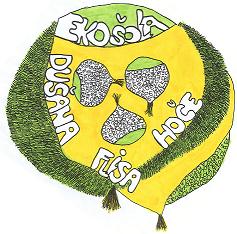 ravnanja in protokoli OŠ Dušana Flisa Hoče in POŠ Reka - Pohorje v času začasnih ukrepov za zmanjšanje tveganja okužbe in širjenja okužbe z virusom COVID-19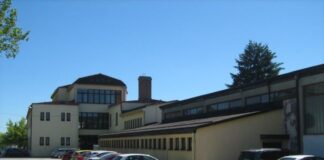 KAZALO VSEBINE
1	UVOD	32	PODLAGA ZA SPREJEM PRAVIL	32.1	Pravna podlaga	32.2	Druge podlage	33	DELEŽNIKI VIZ  (vzgojno-izobraževalnega) PROCESA	34	IZVAJANJE VIZ (vzgojno–izobraževalnega) DELA	34.1	Izvajanje VIZ dela v prostorih OŠ Dušana Flisa Hoče in POŠ Reka – Pohorje	34.2  	Izvajanje VIZ dela	44.3 	Zdravstveno stanje deležnikov VIZ	44.4	Pogoji za opravljanje dela za zaposlene v VIZ	45	OBSEG VIZ DELA	56	OBLIKOVANJE UČNIH SKUPIN	57	OSEBNA VAROVALNA OPREMA	58	RAZPORED UČNIH SKUPIN PO RAZREDIH	69	UKREPI V ČASU TRAJANJA UKREPOV	79.1 	Zbirne točke za učence	79.2 	Vstop v šolo	79.3 	Gibanje po šoli	89.4 	Zračenje učilnic	89.5 	Preventivni ukrepi v učilnicah	89.6 	Odmori in šolska prehrana	99.7 	Pisna gradiva in knjižnica	99.8 	Odhod domov	109.9 	Čiščenje prostorov	109.10 	Samotestiranje učencev	109.11 	Drugi ukrepi	109.12 	Šolska kuhinja in jedilnica ter proces prehranjevanja	119.12 	Zaposleni	1110	UKREPI V PRIMERU POJAVA OBOLENJA S SIMPTOMI COVID - 19	1211	SPREJEM, UPORABA, VELJAVNOST	13UVODTa pravila so sprejeta z namenom, da se opredelijo ravnanja, dejanja, ukrepi in njihovo izvajanje v času ukrepov v zvezi z epidemijo COVID-19 v OŠ Dušana Flisa Hoče.Ta pravila predstavljajo dinamičen in ne statičen dokument. Spreminjajo se po potrebi glede na dejansko situacijo, glede na državne ukrepe, glede na pravne akte, smernice, navodila, usmeritve pristojnih institucij in v odvisnosti od epidemiološke situacije v RS.  Šola jih bo dopolnjevala in spreminjala v odvisnosti od navedenega ter dopolnjena pravila oz. dopolnitve sama objavljala na spletni strani šole.PODLAGA ZA SPREJEM PRAVILPravna podlagaPravno podlago za sprejem pravil predstavljajo:Odlok o določitvi začasnih pogojev za izvajanje dejavnosti v vzgoji in izobraževanju ter visokem šolstvu RS, u. l. št. 132/2021 z dne 23. 8. 2021 ter Dopolnitev Odloka o določitvi začasnih pogojev za izvajanje dejavnosti v vzgoji in izobraževanju ter visokem šolstvu Druge podlagePravila so sprejeta tudi na podlagi spodnjih dokumentov:okrožnice MIZŠ št. 6030-1/2021/68 z dne 17. 8. 2021,okrožnice MIZŠ št. 6030-1/2021/69 z dne 20. 8. 2021,priporočil za načrtovanje in izvajanje vzgojno-izobraževalnega dela v šoli (model B), MIZŠ z dne 17. 8. 2021,aktualnih higienskih priporočil NIJZ: https://www.nijzs.si/sl/vzgoja-in-izobrazevanje-v-solskem/studijskem-letu-2021/2022, ki so dostopna na spletni strani NIJZ,Modeli in priporočila, šolsko leto 2021/22 v Republiki Sloveniji v razmerah, povezanih s Covidom-19.DELEŽNIKI VIZ  (vzgojno-izobraževalnega) PROCESAOrganizacija dela v času začasnih ukrepov za zmanjšanje tveganja okužbe in širjenja okužbe z virusom COVID-19 zajema vse deležnike VIZ procesa: učence, učitelje, druge strokovne delavce, druge zaposlene v šoli, starše, tretje osebe, ki so v stiku s šolo (dobavitelji… itd). IZVAJANJE VIZ (vzgojno–izobraževalnega) DELA   Izvajanje VIZ dela v prostorih OŠ Dušana Flisa Hoče in POŠ Reka – Pohorje1. 9. 2021 se učenci vseh razredov vračajo v VIZ proces, ki bo potekal v prostorih OŠ Dušana Flisa Hoče in POŠ Reka - Pohorje.4.2  	Izvajanje VIZ dela Za vse učence od 1. do 9. razreda bo VIZ delo še naprej potekalo ob izvajanju začasnih ukrepov za zmanjšanje tveganja okužbe in širjenja okužbe z virusom COVID-19.4.3 	Zdravstveno stanje deležnikov VIZV šolo naj prihajajo le zdravi deležniki VIZ procesa (učenci, strokovni delavci, drugi zaposleni v šoli, starši, tretje osebe, ki so v stiku s šolo), brez enega ali več naštetih znakov in simptomov (povišana telesna temperatura, zamašen nos/nahod, kihanje, kašljanje, bolečine v žrelu, težko dihanje, glavobol, bolečine v mišicah, driska, slabost/bruhanje, spremembe zaznavanja vonja in/ali okusa, neobičajna utrujenost, vnetje očesnih veznic, tako v blagi kot v težji obliki) oz. brez rizičnega stika z okuženim s SARS-CoV-2.4.4	Pogoji za opravljanje dela za zaposlene v VIZOdlok o določitvi začasnih pogojev za izvajanje dejavnosti v vzgoji in izobraževanju ter visokem šolstvu Ur. list RS, št. 00727-33/2021_z dne 20. 8. 2021 določa, da morajo vse osebe, ki opravljajo delo v vrtcih in osnovnih šolah za opravljanje svoje dejavnosti izpolnjevati pogoj prebolevnosti, cepljenosti ali testiranja, kar dokazujejo z dokazili določenimi v odloku, ki ureja začasne ukrepe za zmanjšanje tveganja okužbe in širjenja okužbe z virusom COVID-19. To pomeni, da osebe, ki opravljajo delo v vrtcih in osnovnih šolah predložijo:dokazilo o negativnem rezultatu testa PCR, ki ni starejši od 72 ur od odvzema brisa ali dokazilo o negativnem rezultatu testa HAG, ki ni starejši od 48 ur od odvzema brisa,dokazilo z digitalnim COVID potrdilom EU v digitalni ali papirnati obliki, opremljenim s kodo QR EU DCP,z dokazilom o cepljenju zoper COVID-19 z datumom prejema odmerkov izbranega cepiva,z dokazilom o pozitivnem rezultatu testa PCR, ki je starejši od 10 dni, razen če zdravnik presodi drugače, vendar ni starejši od šest mesecev,s potrdilom zdravnika, da je oseba prebolela COVID-19 in od začetka simptomov ni minilo več kot šest mesecev ali z dokazilom, ki ni daljše od osmih mesecev od pozitivnega rezultata testa PCR, pri čemer v primeru cepiv zadostuje en odmerek.Zaposleni oziroma tisti, ki opravljajo dejavnost v vzgoji in izobraževanju, lahko dejavnost opravljajo, četudi ne izpolnjujejo pogojev prebolevnosti, cepljenosti in testiranja iz odloka, ki ureja začasne ukrepe za zmanjšanje tveganja okužbe in širjenja okužbe z virusom SARS-CoV-2, vendar samo v primeru, da se tedensko testirajo na virus SARS-CoV-2 s hitrim antigenskim testom (test HAG).Prav tako morajo pogoj prebolevnosti, cepljenosti ali testiranja izpolnjevati vse osebe, ki prihajajo v prostore vzgojno-izobraževalnih zavodov in so starejše od 15 let, izjema so starši ali druge osebe, ki pripeljejo ali odpeljejo otroka v vrtec, v 1., 2. ali 3. razred osnovne šole. Izpolnjevanje pogoja preverja ravnatelj oziroma druga pooblaščena oseba zavoda.OBSEG VIZ DELAV času veljavnosti teh pravil se VIZ delo v prostorih OŠ Dušana Flisa Hoče in POŠ Reka - Pohorje izvaja po obveznem in neobveznem programu. Priprava na delo in sama izvedba se izvajata tako, da se zagotovi zdravo in varno okolje. Dejavnosti se izvajajo v časovnem okviru določenem z LDN OŠ Dušana Flisa Hoče.Strokovni delavci pri učencih preverijo poznavanje pravila in protokolov v povezavi z epidemijo Covid-19. Pri dejavnostih, ki predstavljajo visoka varnostna tveganja, morajo strokovni delavci predvideti situacije in se šele nato odločiti za dejavnost.Svetovalni delavci pripravijo razvojno-preventivne aktivnosti za učence, kot so npr. socialno in čustveno učenje, samozavedanje in samoregulacija čustev ter vedenja, prepoznavanje čustev pri drugih, empatija …Govorilne ure in roditeljski sestanki potekajo v šoli izključno ob doslednem upoštevanju vseh ukrepov, ki zmanjšujejo tveganje pred okužbo, ali pa na daljavo (telefon, videoklic itd.)Starši otrok lahko informacije od strokovnih delavcev in ravnatelja pridobivajo tudi znotraj aplikacije eAsistent in po elektronski pošti.Izvajajo se lahko vse dejavnosti in programi po modelu B (Modeli in priporočila) ob upoštevanju priporočila NIJZ :Obvezni in neobvezni programDnevi dejavnosti Šola v naravi Ekskurzije Plavalni tečaji Starši lahko informacije od razrednikov in drugih učiteljev pridobivajo tako znotraj aplikacije eAsistent kot po elektronski pošti.OBLIKOVANJE UČNIH SKUPINNormativno število učencev v oddelku ostaja enako, ohranja se možnost združevanja učencev različnih oddelkov v skupine (npr. NIP, OIP …) ob izvajanju higienskih ukrepov in v skladu s prostorskimi možnostmi. Slediti je potrebno splošni usmeritvi, da se učenci med razredi in oddelki čim manj mešajo.Pri športu praviloma mešanja učencev različnih oddelkov ni dovoljeno.OSEBNA VAROVALNA OPREMAS podaljšanjem veljavnosti odloka, ki ureja začasne ukrepe za zmanjšanje tveganja okužbe in širjenja okužbe z virusom SARS-CoV-2, ostaja v veljavi tudi obveznost nošenja zaščitnih mask v notranjih zaprtih prostorih ter na odprtih javnih krajih oziroma prostorih, če ni mogoče zagotoviti medosebne razdalje najmanj 1,5 metra. Izjeme za področje predšolske vzgoje in osnovne šole so:predšolski otroci v vrtcu,vzgojitelji predšolskih otrok in vzgojitelji predšolskih otrok - pomočniki (pri opravljanju neposrednega dela z otroki),učenci v osnovni šoli do vključno 5. razreda, ko so v matičnemu oddelku,govorniki v zaprtih javnih krajih oziroma prostorih, če je zagotovljena medosebna razdalja vsaj 2 metra, osebe, ki izvajajo individualno športno vadbo, če je zagotovljena medosebna razdalja vsaj 
3 metre, osebe s posebnimi potrebami, ki jim je uporaba zaščitne maske iz objektivnih razlogov onemogočena, učenci pri pouku športa in športne vzgoje.Pri neposredni komunikaciji z gluhimi, gluhonemimi in naglušnimi osebami se, ob upoštevanju zaščite vseh udeleženih, uporaba zaščitnih mask lahko začasno opusti, če je mogoče zagotoviti medosebno razdaljo najmanj 2 metra, uporabo vizirja ali da komunikacija s temi osebami poteka za stekleno pregrado.RAZPORED UČNIH SKUPIN PO RAZREDIHUčenci so ves čas trajanja pouka (praviloma) v isti učilnici – to je za posamezno skupino matična učilnica. Učenci sedijo v učilnici po določenem sedežnem redu. Med učenci različnih oddelkov je zagotovljena razdalja 1,5 do 2,0 metra.MATIČNE UČILNICEUčenci v OŠ Dušana Flisa Hoče in v POŠ Reka - Pohorje so razporejeni v sledeče »matične« učilnice:CENTRALNA ŠOLA OŠ DUŠANA FLISA HOČEPODRUŽNICA REKA-POHORJEUKREPI V ČASU TRAJANJA UKREPOV9.1 	Zbirne točke za učenceUčenci iste učne skupine (oddelka) se lahko zbirajo na zbirnih točkah pred vhodom v šolo.9.2 	Vstop v šoloV  matično in podružnično šolo učenci vstopajo in izstopajo skozi  vrata glavnih vhodov. Zaradi gradbenih del na OŠ Hoče je glavni vhod 1 zaprt in se uporablja vhod 2 (razredna stopnja). Na matični OŠ Hoče učenci 5. razredov uporabljajo vhod v VŠD. Vsaka vrata nadzoruje dežurni zaposleni šole ali delavec - informator, zaposlen preko javnih del. Vstop v šolo je mogoč od 6.00 – 8.20, nato se vrata šole zaklenejo in se ponovno odklenejo ob koncu pouka.Zaposleni morajo za opravljanje svoje dejavnosti izpolnjevati pogoj prebolevnosti, cepljenosti ali testiranja (pogoj »PCT«), kar dokazujejo z dokazili, določenimi v odloku, ki ureja začasne ukrepe za zmanjšanje tveganja okužbe in širjenja okužbe z virusom SARS-CoV-2. Za vstop v šolo morajo pogoj PCT izpolnjevati tudi druge osebe, ki so starejše od 15 let, izjema so starši ali druge osebe, ki pripeljejo ali odpeljejo otroka v vrtec, v 1., 2. ali 3. razred osnovne šole. Pri tem morajo nositi zaščitno masko in si pri vhodu v šolo razkužiti roke.Izpolnjevanje pogoja preverja ravnatelj oziroma druga pooblaščena oseba zavoda.Učence, ki ne bodo obiskovali popoldanskih dejavnosti razširjenega programa, pospremi v garderobo in do vhoda v šolo učitelj, ki je zadolžen za skupino, v kateri je učenec, ko zaključi s poukom.Starši učencev, ki bodo OPB, svoje otroke ob z urnikom določeni uri počakajo pred šolo na za to določenih točkah in v varni medosebni razdalji, to je 1,5–2,0 m do druge osebe.Učenci si razkužijo roke ob vstopu v učilnico. Zaposleni vstopajo v  matično šolo in iz nje izstopajo izključno skozi trenutno odprta glavna vhoda. Ob vstopu si razkužijo roke z razkužilom, ki je tam na voljo. Ob vstopu v šolske prostore morajo vsi zaposleni nositi zaščitne maske. Na podružnici vstopajo zaposleni skozi glavni vhod v šolo. Ob vstopu si razkužijo roke z razkužilom, ki je tam na voljo. Ob vstopu v šolske prostore morajo vsi zaposleni nositi zaščitne maske. 9.3 	Gibanje po šoliUčenci se po šoli gibajo v označenih smereh in skladno s talnimi, stenskimi in drugimi označbami, ki predpisujejo smer gibanja in medosebno razdaljo. Ta določba velja smiselno za razrede, hodnike in druge prostore šole.Učenci (praviloma) ne prehajajo iz ene v drugo učilnico. Skupine se (praviloma) ne mešajo in ne družijo med seboj.Učenci posamične matične učilnice uporabljajo izključno vnaprej določene toaletne prostore – tiste, ki so matični učilnici najbližje.9.4 	Zračenje učilnicVrata učilnice so odprta do začetka pouka, zato da se čim manjkrat dotika kljuke. Pred začetkom pouka učitelj zapre vrata, kljuko pa na obeh straneh obriše s papirnato brisačko, prepojeno z razkužilom.Učitelj, ki je zadolžen za posamično učno skupino in s tem za posamično matično učilnico, deset minut pred pričetkom pouka temeljito prezrači učilnico tako.Prezračevanje poteka po načrtu za prezračevanje.9.5 	Preventivni ukrepi v učilnicahV učilnicah so:umivalniki s tekočo vodopodajalniki papirnatih brisačkoši za smetirazkužilo z najmanj 60 % etanola (koncentracija 60 – 80 %)Učenci v učilnicah sedijo na za to določenih stolih. Med seboj se na stolih ne izmenjujejo. Sedežni red se mora ohranjati ves čas trajanja ukrepov, učitelji učencev ne presedajo. Pri morebitnih stikih dosledno upoštevajo medsebojno razdaljo 1,5 – 2,0 m. V pomoč so jim oznake. Poleg tega jih učitelj opozarja na ustrezno medsebojno razdaljo.Ob vstopu v učilnico si učenci razkužijo roke. Ob odhodu domov si učenci razkužijo roke.Pouk v računalniški in drugih specializiranih učilnicah se izvaja v skladu izvajanja pouka po modelu B, pri čemer se upoštevajo smernice NIJZ.Eksperimentalni pouk se izvaja v blok urah.Računalnik v posamezni učilnici lahko uporablja izključno učitelj.Učenci si med seboj ne izmenjujejo šolskih potrebščin.Učence mora učitelj dosledno spodbujati k rednemu in pravilnemu umivanju rok. Učence prve triade dodatno usmerja učitelj.Če je le možno – po presoji učitelja – naj pouk čim več časa poteka na prostem, v neposredni okolici šole. Tudi pri pouku na prostem mora učitelj zagotoviti medosebno razdaljo vsaj 1,5 – 2,0 m. 9.6 	Odmori in šolska prehranaMed odmori učenci ostajajo v matični učilnici. Enako velja za odmor, ko poteka šolska malica. Učenci učilnic med odmori ne zapuščajo, razen za odhod na stranišče – posamezno in izmenjaje. Pri odhodih na stranišče mora dežurni učitelj  v vsakem nadstropju paziti, da se v toaletnih prostorih ne naredi gneča. Tudi v toaletnih prostorih so učenci dolžni upoštevati talne označbe, ki opozarjajo na medsebojno razdaljo. Okna v toaletnih prostorih morajo biti ves čas odprta, da se prostori ustrezno zračijo.Malica je organizirana skladno z zmožnostmi. Malica je pripravljena enoporcijsko, hrana je zaščitena s folijo. Učenci malicajo izključno v svoji matični učilnici. Hrano pri malici razdeli izključno učitelj, ki si pred tem temeljito umil roke z vodo in milom. Malico pred matične učilnice pred pričetkom odmora za malico prinese kuhinjsko osebje.Pred pričetkom malice si učenci svojo mizo obrišejo s papirnato brisačko in razkužilom. Nato naredijo pogrinjek iz papirnate brisačke. Pred zaužitjem si učenci temeljito umijejo roke z vodo in milom. Po zaužitju ostanke odvržejo v za to namenjene koše – ločevanje odpadkov: papir, plastika, itd. Nato obrišejo svojo mizo s papirnato brisačko in razkužilom. Temu sledi temeljito umivanje rok z vodo in milom.V prvi triadi pri čiščenju in razkuževanju miz pomaga učitelj. Ostanke hrane in embalažo ter morebitno posodo (vrč, skodelica) odnese izpred matične učilnice po koncu odmora za malico kuhinjsko osebje.9.7 	Pisna gradiva in knjižnicaŠolska knjižnica deluje upoštevaje higienski režim, ki ga predvideva NIJZ. Možna je tudi izposoja gradiv, ki s vrača po vnaprej dogovorjenem protokolu (časovni razpored, pomoč razrednikov …)V kolikor je neobhodno potrebno, da se za izvajanje pouka uporablja tiskano gradivo, npr. učni listi, le-te deli učitelj s poprej razkuženimi rokami. V kolikor bi učitelj pregledoval ali ocenjeval pisne izdelke, mora le-te minimalno 1 dan hraniti v varnem prostoru, preden jih vrne učencem – razlog za to so znanstvena dognanja iz laboratorijskih raziskav, v katerih so dokazovali čas preživetja virusa SARS - Cov - 2.Učitelji se morajo izogibati dejavnostim, pri katerih bi uporabljali od zunaj prinesen material  - npr. kartonske škatle, les, tekstil, ipd, saj virus preživi različen čas na različnih površinah in se je treba temu izogniti.9.8 	Odhod domovUčenci odhajajo domov posamično oziroma tako da ohranjajo medsebojno razdaljo 1,5 – 2,0 m. Ob odhodu domov šola zagotovi dežurno osebje na hodnikih, ki učence opozarja na spoštovanje ukrepov.9.9 	Čiščenje prostorovŠola zagotavlja, da so šolski prostori temeljito očiščeni z običajnimi sredstvi, ki jih sicer uporablja za čiščenje, dan pred ponovnim pričetkom pouka.Šola zagotavlja, da tekom trajanja pouka poteka redno čiščenje in razkuževanje površin. Po končanju pouka čistilke izvedejo temeljito čiščenje vseh prostorov v stalni uporabi z razkuževanjem miz, stolov, kljuk, ograj, držal in drugih površin, ki se jih učenci in zaposleni  dotikajo. Površine, ki se jih dotikamo pogosteje, kot npr. kljuk, ograj, držal, stikal, potezne vrvice v toaletnih prostorih ipd, čistilke razkužujejo najmanj 5x dnevno. V prostorih, ki niso v stalni uporabi, se razkuževanje tovrstnih površin opravi enkrat dnevno, ob koncu pouka. Čistilke praznijo koše za smeti 2x dnevno.Čistilke imajo zagotovljeno zadostno količino ustreznih razkužil in osebne varovalne opreme.9.10 	Samotestiranje učencevV skladu z uredbo, ki ureja izvajanje presejalnih programov za zgodnje odkrivanje okužb z virusom SARS-CoV-2, se bo za posamezne skupine učencev pri pouku in obšolskih dejavnostih (učenci 7., 8. in 9. razreda) izvajalo samotestiranje s hitrim antigenskim testom (test HAG) tako, da testirana oseba sama opravi odvzem brisa in odčita rezultat.9.11 	Drugi ukrepiŠola bo v 2 (dveh) dneh pred ponovnim pričetkom pouka poskrbela intenzivno izpiranje vodovodnega omrežja tako, da se poveča pretok pitne vode v vodovodnem omrežju na vseh pipah v stavbi za najmanj 15 minut. Poleg tega bo šola izvajala redna preventivna izpiranja vodovodnega omrežja tudi nadalje, vsak konec tedna.Hišnik vsake 14 dni sname in očisti mrežice in druge nastavke vseh pip ter jih očisti vodnega kamna in drugih oblog.9.12 	Šolska kuhinja in jedilnica ter proces prehranjevanjaTako za matično šolo kot podružnico velja, da v času izvajanja po teh pravilih:zajtrk je enostaven in enoporcijski;malica je enoporcijsko pripravljena;kosilo je organizirano za vse učence po časovnem razporedu, ki ga pripravi organizator prehrane.Zaposleni v kuhinji morajo obvezno nositi zaščitno masko ves čas, ko so v kuhinji. Delovna oblačila so dolžni zamenjati vsak dan, oprati jih je potrebno vsaj pri 60 °C.Zaposleni v kuhinji si morajo redno umivati roke.Obvezno je redno čiščenje in po potrebi razkuževanje površin in pultov.Medosebna razdalja med zaposlenimi je 1,5 – 2,0 m.V jedilnici se postreže izključno kosilo. Ob prihodu v jedilnico si učenci umijejo roke, enako ob odhodu iz nje. V jedilnici je lahko maksimalno toliko učencev, da je zagotovljena medosebna razdalja 1,5 – 2,0 m in da ima vsak učenec na vsaki strani po dva prazna stola. Za to so odgovorni dežurni učitelji, ki ne smejo spustiti v jedilnico učencev, dokler se mesto ne sprosti. Vsi stoli, ki se v jedilnici smejo uporabljati, so vidno označeni.Med izmenjavo učencev v učilnici je potrebno jedilnico temeljito prezračiti, mize, stole in pladnje pa razkužiti.Kuhinjsko osebje pladnje razkužuje najmanj 2x dnevno oziroma po potrebi v odvisnosti od rabe tudi večkrat.Pri izdajnem pultu se morajo učenci držati talnih označb za medsebojno razdaljo.Poti vstopa in izstopa potekajo po označenih koridorjih.9.12 	ZaposleniZa zaposlene velja smiselno enako pravilo – upoštevanje medsebojne razdalje 1,5 – 2,0 m; v zbornici mora imeti zaposleni na vsaki strani en stol prost; v zbornici je hkrati lahko le toliko zaposlenih, da lahko ohranjajo predpisano razdaljo. V kabinetih se zaposleni izogibajo sočasni uporabi prostora tako, da sklenejo dogovor o tem, kdo bo kdaj uporabljal kabinet.Tudi v drugih prostorih (sanitarije, hodniki, skupni prostori) zaposleni spoštujejo socialno distanco.Zaposleni pri sestankih dosledno upoštevajo higienske usmeritve NIJZ, uporabljajo MS Teams aplikacijo, telefon, elektronsko pošt, videokonferenco in uporabo eAsistenta.UKREPI V PRIMERU POJAVA OBOLENJA S SIMPTOMI COVID - 19V kolikor zboli učenec, ga učitelj napoti v pisarno svetovalne službe, ta pokliče njegove starše, kjer jih učenec v prisotnosti delavke počaka v sejni sobi. Starš prevzame otroka pri vhodu v šolo po predhodnem klicu svetovalne delavke. Če je možno, tak učenec ta čas nosi zaščitno masko.Na podružnici bolni učenec počaka v pisarni KS.Starši so dolžni obvestiti ravnatelja oziroma drugo za to pooblaščeno osebo šole v roku 24 ur (telefonsko, elektronska pošta), v kolikor se izkaže, da je učenec okužen s Covid-19. Ravnatelj oziroma druga za to pooblaščena oseba je dolžna v najkrajšem možnem času o tem obvestiti NIJZ. V kolikor zboli učitelj, se umakne z delovnega mesta in pokliče izbranega zdravnika. V primeru, da je okužen s Covid-19, o tem v roku 24 ur obvesti ravnatelja oziroma drugo za to pooblaščeno osebo šole (telefonsko, elektronska pošta). Ravnatelj oziroma druga za to pooblaščena oseba je dolžna v najkrajšem možnem času obvestiti NIJZ.V primeru pojava okužbe šola zagotovi temeljito zračenje, čiščenje in razkuževanje celotne šolske stavbe.Osnovne informacije o COVID-19 Okužba z virusom SARS-CoV-2 lahko povzroči koronavirusno bolezen 2019 oz. COVID-19. Inkubacijska doba (čas med okužbo in pojavom bolezni) je lahko do 14 dni, povprečno približno 6 dni. Bolezen se najpogosteje kaže z znaki/simptomi okužbe dihal, to je s slabim počutjem, utrujenostjo, nahodom, vročino, kašljem in pri težjih oblikah z občutkom pomanjkanja zraka. Pri približno 80 % okuženih bolezen poteka v lažji obliki. Pri otrocih je potek bolezni praviloma lažji, tveganje za težek potek in zaplete pa se poveča pri starejših (zlasti starejših od 60 let) in osebah s pridruženimi boleznimi, kot so srčno-žilne bolezni, bolezni pljuč, jeter, ledvic, sladkorna bolezen, imunske pomanjkljivosti ipd.  Za težji potek bolezni je značilna pljučnica. Za potrditev ali izključitev okužbe s SARS-CoV-2 je potrebno mikrobiološko testiranje. Okužba s SARS-CoV-2 se med ljudmi prenaša kapljično, z izločki dihal. Za prenos potreben tesnejši stik z bolnikom (razdalja do bolnika manj kot 1,5 m).  Okužba je možna tudi ob stiku s površinami, onesnaženimi z izločki dihal. Za preprečevanje okužbe je tako najpomembnejša dosledna higiena rok in kašlja. Podrobna navodila za preprečevanje okužbe in več informacij na spletni strani Nacionalnega inštituta za javno zdravje:https://www.nijzs.si/sl/vzgoja-in-izobrazevanje-v-solskem/studijskem-letu-2021/2022.SPREJEM, UPORABA, VELJAVNOSTTa pravila je sprejel ravnatelj OŠ Dušana Flisa Hoče. Pravila pričnejo veljati 1. 9. 2021. Veljajo in uporabljajo se do preklica upoštevnega pravnega akta ali več teh, ki urejajo to materijo, ali do sprejema novega pravnega akta, ki razveljavlja tiste pravne akte, ki so podlaga za sprejem dokumentov in aktov, na katerih temeljijo ta Pravila. Posamezne spremembe veljajo z dnem, ko so objavljene na spletni strani šole, bodisi v sklopu popravljenih Pravil bodisi posamično.V času uporabe teh pravil se  zaradi prilagoditev okoliščinam, nastalim zaradi višje sile, lahko začasno smiselno spremenijo Pravila hišnega reda, katerih sprejem in sprememba je v pristojnosti ravnatelja šole.OŠ DUŠANA FLISA HOČEPravilaODDELEKUČ.UČILNICARAZREDNIK1. A2031VESNA ZEMLJIČ1. B1933BRIGITA PEĆANAC1. C2030OLGA OLAS KOVAČ2. A2429VLASTA SMRDEL2. B2438PATRICIJA HREN3. A24L - pri zbornici 2SUZANA BRUMEC MRZLEKAR3. B2539NIKA HARTMAN4. A2340KATARINA VABEL4. B2241MATEJA GABRIJAN PREŠEREN4. C23D - pri zbornici 2MOJCA KOLARIČ5. A20VŠD - 1ANITA KOKOL5. B21VŠD - 4LIDIJA PAPOTNIK5. C21VŠD - 3SILVIJA TKALEC6. A2215ALEKSANDRA KAMBIČ6. B2113NATAŠA NIKOLIČ6. C2112NATALIJA ROB7. A248DANIJELA METLIČAR VUKMANIČ7. B236ANDREJA KRAJNC7. C235DANIJELA PEĆANAC8. A234LIDIJA ŽUGIČ VRANEŠEVIČ8. B2422MAJA DEBELJAK8. C2342DARINKA VIČIČ8. D2323LOREDANA CRISTEA9. A181ALEKSANDER DUH9. B183ALEŠ TUŠ9. C192JERNEJA ORTHABERODDELEKUČILNICARAZREDNIK1. D16157MOJCA UCMAN LEVAR2. C14151LIDIJA ŠOŠTARIĆ3. C12156JASNA PITAMIC4. D13150KATJA FRECEHoče, 1. 9. 2021Ravnatelj:
Alojz Velički